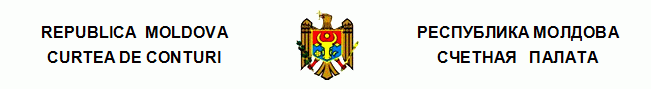 Перевод ПОСТАНОВЛЕНИЕ №42от 29 июля 2022 годапо Отчету аудита консолидированных финансовых отчетов Министерства культуры, составленных по состоянию на 31 декабря 2021 годаСчетная палата с участием г-на Андрея Кистола, государственного секретаря Министерства культуры; г-жи Дианы Грекиной, начальника Финансово-административного отдела Министерства культуры, а также других ответственных лиц Министерства финансов, Агентства публичной собственности и Министерства культуры, в рамках видео заседания, руководствуясь ст.3 (1) и ст.5 (1) a) Закона об организации и функционировании Счетной палаты Республики Молдова, рассмотрела Отчет аудита консолидированных финансовых отчетов Министерства культуры, составленных по состоянию на 31 декабря 2021 года.Миссия внешнего публичного аудита была проведена согласно Программе аудиторской деятельности Счетной палаты на 2022 год, с целью предоставления разумного подтверждения относительно того, что консолидированные финансовые отчеты Министерства культуры, составленные по состоянию на 31 декабря 2021 года, не содержат, в целом, существенных искажений, связанных с мошенничеством или ошибками, а также составления заключения.Внешний публичный аудит был проведен в соответствии с Рамками профессиональной документации INTOSAI, применяемыми Счетной палатой.Рассмотрев Отчет аудита, Счетная палата УСТАНОВИЛА:Консолидированные финансовые отчеты Министерства культуры, составленные по состоянию на 31 декабря 2021 года, учитывая существенность аспектов, описанных в разделе Основание для составления отрицательного мнения из Отчета аудита, не предоставляют правильного и достоверного отражения положения в соответствии с применяемой базой по составлению финансовой отчетности.Наблюдения аудита послужили основанием для составления отрицательного мнения по консолидированным финансовым отчетам Министерства культуры, составленным по состоянию на 31 декабря 2021 года.Исходя из вышеизложенного, на основании ст.14 (2), ст.15 d) и ст.37 (2) Закона №260 от 07.12.2017, Счетная палатаПОСТАНОВЛЯЕТ:1. Утвердить Отчет аудита консолидированных финансовых отчетов Министерства культуры, составленных по состоянию на 31 декабря 2021 года, приложенный к настоящему Постановлению. Настоящее Постановление и Отчет аудита направить:2.1. Парламенту Республики Молдова для информирования и рассмотрения, при необходимости, в рамках Парламентской комиссии по контролю публичных финансов;2.2. Президенту Республики Молдова для информирования;2.3. Правительству Республики Молдова для информирования и принятия мер с целью осуществления мониторинга обеспечения внедрения рекомендаций аудита, а также для рассмотрения возможности увеличения штатов персонала Министерства культуры, касающихся Службы внутреннего аудита и Финансово-административного отдела;  2.4. Министерству культуры для занятия позиций и обеспечения внедрения следующих рекомендаций аудита:2.4.1. обеспечить внедрение жизнеспособной системы внутреннего управленческого контроля, в том числе во всех подведомственных учреждениях, а также функциональной службы внутреннего аудита;2.4.2. провести общую инвентаризацию находящегося в управлении имущества и также задекларированного государственной собственностью согласно Постановлению Правительства №740 от 11.06.2002, в том числе по всем подведомственным учреждениям, обеспечивая достоверное и реальное отражение в отчетности имущественных ситуаций; 2.4.3. разграничить, согласно сфере собственности, имущество, находящееся в управлении субъектов, учредителем которых является Министерство, с последующей корректировкой размера их счетов „Уставный капитал”/„Имущество, полученное от государства с правом собственности”;2.4.4. обеспечить разработку и утверждение положений о порядке финансовой поддержки театров, цирков и концертных организаций и корреляцию финансовой поддержки с осуществляемой ими деятельностью;2.4.5. разработать и утвердить методологию по стоимостному и количественному учету движимых музейных ценностей;2.4.6. утвердить на среднесрочный период план, посредством которого обеспечить проведение инвентаризации и регистрации в учете памятников; 2.4.7. пересмотреть список памятников, утвержденных Постановлением Парламента №1531 от 22.06.1993, учитывая их реальное состояние, а также дополнить его информацией, связанной с расположением, охранной зоной (кадастровым кодом земельного участка и объектов недвижимости) и видом собственности (государственной публичной, местной публичной, частной);2.4.8. завершить процесс приема-передачи находящегося в управлении имущества с баланса Министерства образования и исследований;2.4.9. разработать и утвердить нормативную базу, связанную с понесением из государственного бюджета расходов, связанных с похоронными услугами некоторых известных людей;2.4.10. разработать и утвердить в течение одного месяца план действий с целью устранения установленных недостатков, а также внедрения Министерством и подведомственными учреждениями рекомендаций Счетной палаты, с указанием ответственных лиц и сроков для их реализации;2.5. Агентству публичной собственности для информирования и обеспечения в рамках программы разграничения публичной собственности надлежащей регистрации в Регистре недвижимого имущества прав публичной собственности государства и пользования Министерства культуры на здания и земельные участки, прилегающие к подведомственным учреждениям, а также на задекларированные государственной собственностью согласно Постановлению Правительства №740 от 11.06.2002, или которые включены в Регистр, утвержденный Постановлением Парламента №1531 от 22.06.1993.3. Уполномочить члена Счетной палаты, который координирует соответствующий сектор, правом подписать Письмо руководству Министерства культуры.4. Настоящее Постановление вступает в силу с даты публикации в Официальном мониторе Республики Молдова и может быть оспорено предварительным заявлением в эмитирующем органе в течение 30 дней с даты публикации. В спорном административном порядке, Постановление может быть обжаловано в Суде Кишинэу, расположенном в секторе Рышкань (МД-2068, мун. Кишинэу, ул. Киевская №3) в течение 30 дней с даты сообщения ответа относительно предварительного заявления или с даты истечения срока, предусмотренного для его решения.5. Проинформировать Счетную палату о предпринятых действиях по исполнению подпунктов 2.4.-2.5. из настоящего Постановления в течение 6 месяцев с даты публикации Постановления в Официальном мониторе Республики Молдова.6. Принять к сведению, что в ходе проведения аудиторской миссии Министерство культуры совместно с подведомственными учреждениями произвели финансово-бухгалтерские корректировки в сумме 43,9 тыс. леев и (пере)регистрировали в учете капитальные активы на сумму 12.886,8 тыс. леев.7. Постановление и Отчет аудита консолидированных финансовых отчетов Министерства культуры, составленных по состоянию на 31 декабря 2021 года, размещаются на официальном сайте Счетной палаты (https://www.ccrm.md/ro/decisions).Мариан ЛУПУ,Председатель